 		                Dells Waterpark Classic– February 16- 18, 2019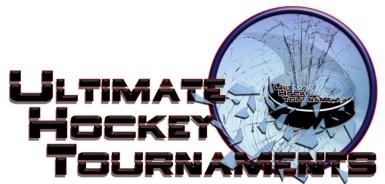                                                      SQ B/ House Division		    Tournament FormatThere are 2 Divisions, Red and White. Each team plays 3 preliminary round games. At that conclusion, 1st and 2nd place teams in the Red Division will play for the Red Championship and 1st and 2nd place teams in the White Division will play for the White Championship. The 3rd place teams in the each Division will play in a consolation game. Standings		Game Results	TeamPoints Gm1Points Gm2Points Gm3Total PointsTiebreakersRed Div.- Niles Rangers 32226Red Div.- River Dogs Hockey 4 (clark)0000Red Div.- Pleasant Prairie Patriots 1 (fox)0022    White Div- Franklin Park Panthers2204    White Div- River Dogs Hockey 1 (wilkoff) 2226    White Div- Pleasant Pr. Patriots 4 (krawczyk)0000Sat12:1512:15PmPmReedsburg ArenaReedsburg ArenaNilesNiles8vs.vs.vs.River Dogs 4River Dogs 4River Dogs 43Sat 1:30 1:30PmPmReedsburg ArenaReedsburg ArenaPatriots 1Patriots 11vs.vs.vs.River Dogs 1River Dogs 1River Dogs 12Sat  1:55  1:55PmPmDells Poppy RinkDells Poppy RinkPatriots 4Patriots 41vs.vs.vs.PanthersPanthersPanthers3Sun  2:00  2:00PmPmDells Poppy RinkDells Poppy RinkNilesNiles6vs.vs.vs.Patriots 1Patriots 1Patriots 12Sun  3:20  3:20PmPmSauk Prairie RinkSauk Prairie RinkRiver Dogs 1River Dogs 16vs.vs.vs.Patriots 4Patriots 4Patriots 45Sun  4:55  4:55PmPmReedsburg ArenaReedsburg ArenaRiver Dogs 4River Dogs 43vs.vs.vs.PanthersPanthersPanthers4Mon  7:10  7:10AmAmDells Poppy RinkDells Poppy RinkRiver Dogs 4River Dogs 42vs.vs.vs.Patriots 1Patriots 1Patriots 13Mon  8:20  8:20AmAmDells Poppy RinkDells Poppy RinkPanthersPanthers2vs.vs.vs.River Dogs 1River Dogs 1River Dogs 13Mon      8:20  8:20AmAmReedsburg ArenaReedsburg ArenaPatriots 4Patriots 40vs.vs.vs.NilesNilesNiles5HOMEHOMEHOMEAWAYAWAYAWAYAWAYMondayMonday 12:20 12:20PmPmReedsburg Arena3rd Place Red-River Dogs 4River Dogs 4River Dogs 43rd Place White-3rd Place White-3rd Place White-Patriots 4          6-4                      ConsolationPatriots 4          6-4                      ConsolationPatriots 4          6-4                      ConsolationMonday     Monday      12:05 12:05PmPmDells Poppy Rink1st Place Red-Niles                 6-3Niles                 6-3Niles                 6-32nd Place Red-2nd Place Red-2nd Place Red-Patriots 1                        Red ChampionshipPatriots 1                        Red ChampionshipPatriots 1                        Red ChampionshipMondayMonday   1:10   1:10PmPmSauk Prairie Rink1st Place White-River Dogs 1   5-0River Dogs 1   5-0River Dogs 1   5-02nd Place White-2nd Place White-2nd Place White-Panthers                     White ChampionshipPanthers                     White ChampionshipPanthers                     White Championship